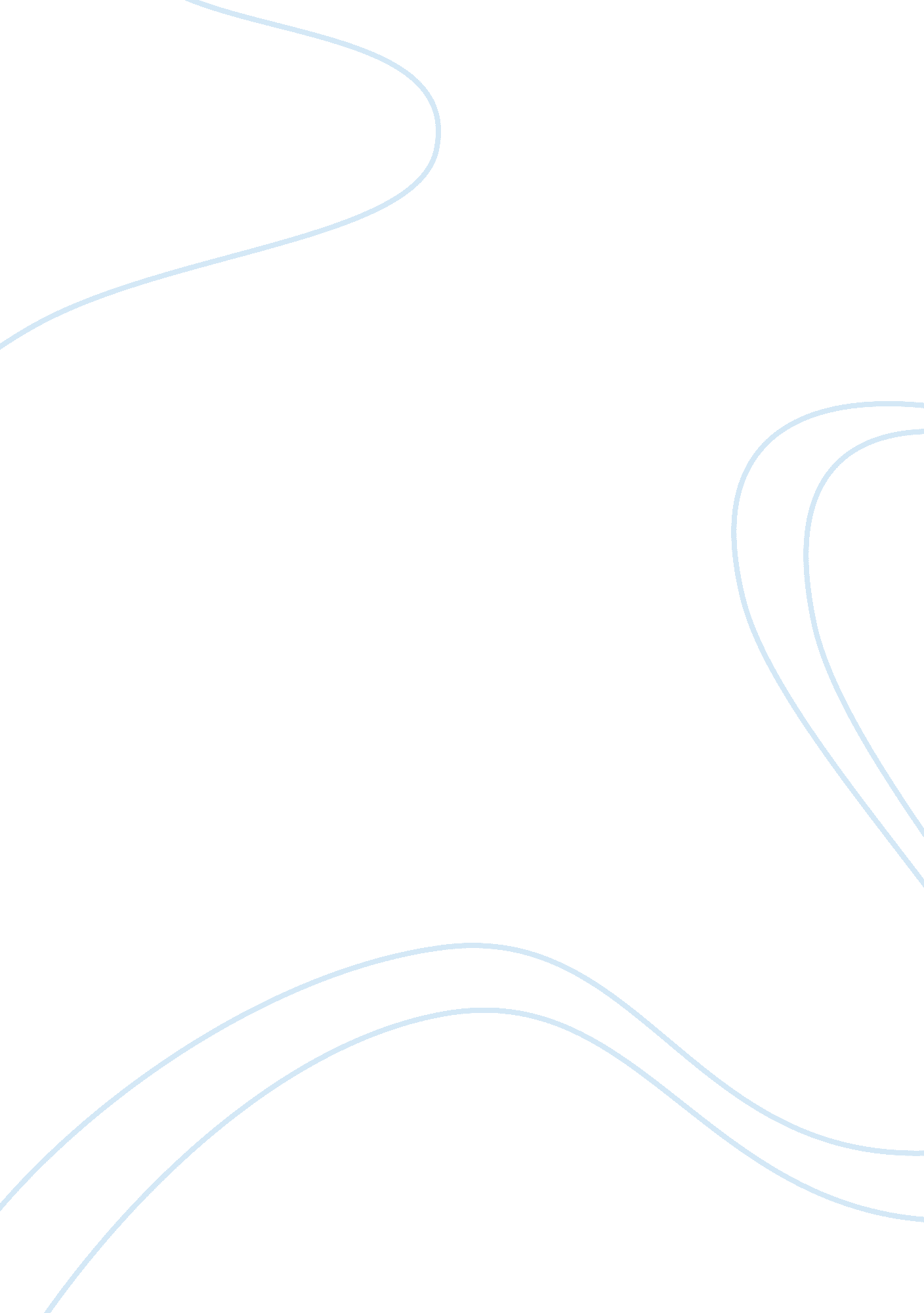 ‘iolani palace essay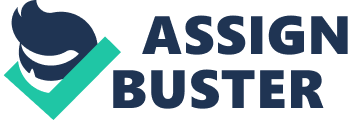 What would you do if you had been stuck In a palace for eight months? Although it may sound like fun thinking you could do whatever you want In a big fancy palace, it wasn’t the best experience for Queen Lackawanna. ‘ Aeolian palace Is a statewide hallmark of Hawaii. It is an overall great building filled with a vast historical past, and many Interesting stones from It, and there are many different reasons why It such an Important and engrossing symbol of the Kingdom of Hall’s. The ‘ Loan Palace not only has an Intriguing precedent, It also has much meaning to It, such as It’s name, as well as the architecture, and current status It still holds today. The ‘ Loan Palace Is place that continues to hold the sovereignty of the Hallway history. The ‘ Loan Palace’s background Is that It was originally constructed In 1845, during the reign of Jackhammer Ill, which had been called Hale Alai, meaning House of the Chiefs. It had been renamed by Jackhammer V, in honor of his deceased brother, Alexander Lillo ‘ Lanolin, also know as Jackhammer IV. Not long after it had been built during King David Sultana’s reign, it had served as the permanent capitol of Honolulu, until during the rule of Queen Louisianan. After she had attempted to promulgate a new constitution against the Committee of Safety, who had wanted to annex Hawaii into the United States, it caused a rebellion that had lead to the overthrow of the monarchy as well as her imprisonment for eight months in the Palace. In which the ‘ Lanolin Palace had been taken over by the Provisional Government, that was later turned into the Republic of Hawaii to be used as their Executive Building. As frustrated as it had been back then for the Hawaiian people ND the Queen, this incident has shown how important the palace had been in the days when a lot was going on for Hawaii, being used as a prison, as well as being a very important building for those who had wanted Hawaii to become apart of the u. S. Even though ‘ Lanolin Palace had served as a prison and executive building, its sole purpose was to become the seat of government in Hawaii. MM H What would you do if you had been stuck in a palace for eight months? Although it may sound like fun thinking you could do whatever you want in a big fancy palace, it wasn’t the best experience for Queen Louisianan. Lanolin palace is a statewide many interesting stories from it, and there are many different reasons why it such an important and engrossing symbol of the Kingdom of Hawaii. The ‘ Lanolin Palace not only has an intriguing precedent, it also has much meaning to it, such as it’s name, as well as the architecture, and current status it still holds today. The ‘ Lanolin Palace is place that continues to hold the sovereignty of the Hawaiian history. The ‘ Lanolin Palace’s background is that it was originally constructed in 1845, during Alexander Lillo ‘ Lanolin, also know as Jackhammer ‘ V. 